00638-2019-0006I.II.III.IV.V.VI.VII.VIII.BG-Симеоновград:Решение за откриване на процедураПрофесионална област, в която попада предметът на обществената поръчка2. Строителство на сгради и съоръженияРешение номер 555 от дата 17.09.2019 г. І: ВъзложителПубличенI.1)Наименование и адресНационален идентификационен No (ЕИК): 000903729BG422, Община Симеоновград, пл. „Шейновски“ № 3, За: Мими Дачева, Гергана Димова, България 6490, Симеоновград, Тел.: 00 37812341, E-mail: obshtina_simgrad@abv.bg, Факс: 00 37812006Интернет адрес/и:Основен адрес (URL): http://www.simeonovgrad.bg.Адрес на профила на купувача (URL): http://www.simeonovgrad.bg/profilebuyer.I.2)Вид на възложителяРегионален или местен органI.3)Основна дейностОбществени услугиІI: ОткриванеОткривам процедураза възлагане на обществена поръчкаПоръчката е в областите отбрана и сигурност:НЕІI.1)Вид на процедуратаПублично състезаниеIІI: Правно основаниеЧл. 18, ал. 1, т. 12 от ЗОПIV: ПоръчкаIV.1)Наименование„Изпълнение на строително-монтажни работи за обект: „Многофункционална спортна площадка за баскетбол, волейбол и мини-футбол в двора на НУ „Отец Паисий“, гр. Симеоновград“IV.2)Обект на поръчкатаСтроителствоІV.3)Описание на предмета на поръчкатаОписание на обекта на СМР – строежът е пета категория, съгласно чл. 137, ал. 1, т. 5, б. „а“ от ЗУТ и чл. 10, ал. 1, т. 4 от Наредба № 1 от 30.07.2003г. за номенклатурата на видовете строежи. Предвидените СМР ще се извършват съгласно одобрен инвестиционен проект „Многофункционална спортна площадка за баскетбол, волейбол и мини-футбол в двора на НУ „Отец Паисий“. Изпълнението на СМР се извършва в съответствие с част трета „Строителство“ от ЗУТ. Обстоятелствата, свързани със започване, изпълнение и приемане на СМР, и въвеждане на обекта в експлоатация се удостоверяват със съставяне и подписване от участниците на съответните актове и протоколи съобразно Наредба № 3 от 2003 г. за съставяне на актове и протоколи по време на строителството. Техническото изпълнение на строителството трябва да бъде изпълнено в съответствие с изискванията на приложимата нормативна уредба, в т.ч. Закон за устройство на територията и подзаконовите нормативни актове към него; техническите спецификации на вложените в строежа строителни продукти, материали и оборудване; и минималните изисквания за здравословни и безопасни условия на труд при извършване на СМР. Видовете СМР, които подлежат на изпълнение и техните количества са подробно описани в приложената към документацията за обществената поръчка Количествена сметка – Образец № 5. Описание на съществуващото положение и подробно описание на изискванията към плануваните видове СМР се съдържат в Техническа спецификация, представляваща Приложение № 1 към документацията за обществената поръчка.ІV.4)Обществената поръчка съдържа изисквания, свързани с опазване на околната средаНЕIV.5)Информация относно средства от Европейския съюзОбществената поръчка е във връзка с проект и/или програма, финансиран/а със средства от ервопейските фондове и програмиДАИдентификация на проектаДоговор № BG06RDNP001-7.007-0026-C01/08.05.2019 г. за предоставяне на безвъзмездна финансова помощ по Процедура чрез подбор № BG06RDNP001-7.007 – Спорт „Изграждане, реконструкция, ремонт, оборудване и/или обзавеждане на спортна инфраструктура“ по подмярка 7.2. „Инвестиции в създаването, подобряването или разширяването на всички видове малка по мащаби инфраструктура“ от мярка 7 „Основни услуги и обновяване на селата в селски райони“ от Програмата за развитие на селските райони за периода 2014 - 2020 г. (ПРСР 2014 – 2020 г.), съфинансирана от Европейския земеделски фонд за развитие на селските райони“.IV.6)Разделяне на обособени позицииНастоящата поръчка е разделена на обособени позицииНЕМотиви за невъзможността за разделяне на поръчката на обособени позицииПоръчката не е разделена на обособени позиции, защото всички видове строително-монтажни дейности по своето естество се явяват неразривно свързани помежду си, тъй като в своята цялост касаят един строителен обект, за който е издадено едно разрешение за строеж и не следва да бъдат разединени. В тази връзка отделните дейности от обхвата на строителството са обективно неделими части от предмета на поръчката и не следва да бъдат възложени на повече от един изпълнител. Предметът на поръчката представлява комплекс от взаимосвързани и взаимозависими строителни дейности, които следва да бъдат извършени в определена технологична последователност. Създава се реална опасност от възникване на прекомерни технически трудности при реализирането на обекта и от оскъпяването на отделните видове дейности при избор на повече от един изпълнител. Eдновременното участие на екипи и техника на различни изпълнители на обекта, би изисквало полагането на големи усилия и ангажирането на сериозни ресурси, както от страна на възложителя, така и от изпълнителите за координиране на работата, обезпечаване на безопасни условия и осъществяване на контрол върху изпълнението.IV.7)Прогнозна стойност на поръчкатаСтойност, без да се включва ДДС: 94174.51 BGNIV.8)Предметът на поръчката се възлага с няколко отделни процедуриНЕV: МотивиV.1)Мотиви за избора на процедураВъзложителят обявява настоящата процедура за възлагане на обществена поръчка на основание чл. 18, ал. 1, т. 12 от Закон за обществените поръчки (ЗОП). За определяне на реда на възлагане са съобразени изискванията по чл. 21 от ЗОП, стойността на конкретната поръчка и стойността на обществените поръчки с идентичен или сходен предмет (планирани, в процес на провеждане и проведени) за текущата календарна година – 2019 година и за предходаната календарна година – 2018 година, чиято обща стойност попада в прага по чл. 20, ал. 2, т. 1 от ЗОП. Посочените обстоятелства обуславят провеждане на процедура за възлагане на обществена поръчка по реда на "публично състезание”. Провеждането на предвидената в ЗОП процедура - публично състезание гарантира в най-голяма степен публичността на възлагане изпълнението на поръчката, респективно прозрачността при разходването на финансовите средства по проекти, финансирани от средствата от Европейските структурни и инвестиционни фондове. С цел да се осигури максимална публичност, респективно да се постигнат и най-добрите за Възложителя условия, настоящата обществена поръчка се възлага именно по посочения вид процедура, целта на която, от друга страна, е да защити обществения интерес посредством осъществяване на контрол върху разходването на средства от държавния бюджет и фондовете на Европейския съюз и едновременно с това да насърчи конкуренцията, като създаде равни условия и прозрачност при участието в процедурата. При провеждане на настоящата процедура по възлагане в максимална степен ще бъдат съблюдавани принципите на добро финансово управление, а именно: икономичност, ефикасност и ефективност.V.3)Настоящата процедура е свързана с предходна процедура за възлагане на обществена поръчка или конкурс за проект, която еПубликувано в регистъра на обществените поръчки под уникален №: --VI: Одобрявамобявлението за оповестяване откриването на процедурадокументациятаVII: Допълнителна информацияVII.2)Орган, който отговаря за процедурите по обжалванеКомисия за защита на конкуренцията, бул. Витоша № 18, Република България 1000, София, Тел.: 02 9884070, E-mail: cpcadmin@cpc.bg, Факс: 02 9807315Интернет адрес/и:URL: http://www.cpc.bg.VII.3)Подаване на жалбиТочна информация относно краен срок/крайни срокове за подаване на жалбиЖалба може да се подава в 10-дневен срок от: 1. Изтичането на срока по чл. 179 – срещу решението за откриване на процедурата и/или решението за одобряване на обявлението за изменение или за допълнителна информация. 2. В случаите по чл. 196, ал. 5 от ЗОП - от уведомяване за съответното действие, а ако лицето не е уведомено, както и при бездействие – от датата, на която е изтекъл срокът за извършване на съответното действие.VII.4)Дата на изпращане на настоящото решение17.09.2019 г. VIII: ВъзложителVIII.1)Трите именаМилена Георгиева РангеловаVIII.2)ДлъжностКмет на община Симеоновград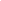 